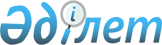 "Тайынша ауданының сайлау учаскелерін құру туралы" Тайынша ауданы әкімінің 2014 жылғы 21 қаңтардағы № 3 шешіміне өзгерістер енгізу туралы
					
			Күшін жойған
			
			
		
					Солтүстік Қазақстан облысы Тайынша аудандық әкімінің 2015 жылғы 2 наурыздағы № 05 шешімі. Солтүстік Қазақстан облысының Әділет департаментінде 2015 жылғы 10 наурызда N 3146 болып тіркелді. Күші жойылды – Солтүстік Қазақстан облысы Тайынша ауданы әкімінің 2015 жылғы 16 қазандағы N 43 шешімімен      Ескерту. Күші жойылды – Солтүстік Қазақстан облысы Тайынша ауданы әкімінің 16.10.2015 N 43 шешімімен (алғашқы ресми жарияланған күнінен кейін күнтізбелік он күн өткен соң қолданысқа енгізіледі). 

      "Қазақстан Республикасындағы сайлау туралы" Қазақстан Республикасының 1995 жылғы 28 қыркүйектегі Конституциялық Заңының 23 бабының 1, 2 тармақтарына сәйкес Солтүстік Қазақстан облысы Тайынша ауданының әкімі ШЕШТІ:

      1. "Тайынша ауданының сайлау учаскелерін құру туралы" Солтүстік Қазақстан облысы Тайынша ауданы әкімінің 2014 жылғы 21 қаңтардағы № 3 шешіміне (нормативтiк құқықтық актiлердi мемлекеттiк тіркеу Тiзiлiмiнде 2014 жылғы 13 ақпандағы № 2553 тiркелдi, 2014 жылғы 21 ақпандағы "Тайынша таңы" аудандық газетiнде, 2014 жылғы 21 ақпандағы "Тайыншинские вести" аудандық газетінде жарияланды) келесі өзгерістер енгізілсін:

      көрсетілген шешімнің қосымшасы осы шешімнің қосымшасына сәйкес жана мазмұнда баяндалсын.

      2. Осы шешім алғашқы ресми жарияланған күннен бастап он күнтізбелік күн өткеннен кейін қолданысқа енгізіледі.

      Келесі шекараларда Тайынша ауданның сайлау учаскелері:

      1) № 450 сайлау учаскесі, Тайынша қаласы, Қазақстан Конституциясы көшесі, 201, № 1 орта мектеп:

      Күншығыс көшесі № 89 -тен № 253- ке дейін: 89, 91, 93, 95, 97, 99, 101, 103, 105, 107, 109, 111, 113, 115, 117, 119, 121, 123, 125, 127, 129, 131, 133, 135, 137, 139,141, 143,145, 147, 149, 151, 153, 155, 157, 159, 161, 163, 165, 167, 169, 171, 173, 175, 177, 179, 181, 183, 185, 187, 189, 191, 193, 195, 197, 199, 201, 203, 205, 207, 209, 211, 213, 215, 217, 219, 221, 223, 225, 227, 229, 231, 233, 235, 237, 239, 241, 243, 245, 247, 249, 251, 253.

      № 90 -нан № 240-қа дейін: 90, 92, 94, 96, 98, 100, 102, 104, 106, 108, 110, 112, 114, 116, 118, 120, 122, 124, 126, 128, 130, 132, 134, 136, 138, 140, 142, 144, 146, 148, 150, 152, 154,156, 158, 160, 162, 164, 166, 168, 170, 172, 174, 176, 178, 180, 182, 184, 186, 188, 190, 192, 194, 196, 198, 200, 202, 204, 206, 208, 210, 212, 214, 216, 218, 220, 222, 224, 226, 228, 230, 232, 234, 236, 238, 240;

      Астана көшесі № 93 -тен № 277- ке дейін: 93, 95, 97, 99, 101, 103, 105, 107, 109, 111, 113, 115, 117, 119, 121, 123, 125, 127, 129, 131, 133, 135, 137, 139, 141, 143, 145, 147, 149, 151, 153, 155, 161, 163, 165, 167, 169, 171, 173, 175, 177, 179, 181, 187, 191, 195, 197, 201, 203, 207, 209, 211, 213, 215, 217, 219, 221, 223, 225, 227, 229, 231, 233, 235, 239, 241, 243, 245, 247, 249, 251, 253, 277;

      № 90 –нан № 312-ге дейін: 90, 94, 96, 98, 100, 102, 104, 106, 108, 112, 114, 116, 118, 120, 122, 124, 126, 128, 130, 132, 136, 138, 140, 142, 144, 146, 148, 150, 152, 154, 156, 158, 160, 162, 164, 166, 168, 170, 172, 174, 176, 178, 180, 182, 184, 186, 188, 190, 192, 194, 196, 198, 202, 204, 206, 208, 210, 212, 214, 216, 218, 220, 222, 224, 226, 228, 230, 232, 234, 236, 240, 242, 244, 246, 248, 250, 254, 256, 258, 260, 262, 264, 270, 272, 274, 276, 278, 280, 282, 284, 286, 288, 290, 292, 294, 296, 298, 300, 302, 304, 306, 308, 310, 312;

      Почтовый бұрылысы № 2, 15, 17, 27;

      Чапай көшесі № 91 -ден № 209 – ға дейін: 91, 93, 95, 97, 99, 101, 103, 105, 107, 109, 111, 113, 115, 117, 119, 121, 123, 125, 127, 129, 131, 133, 135, 137, 139, 141, 143, 145, 147, 149, 151, 153, 155, 157, 159, 161, 163, 165, 169, 171, 173, 175, 177, 179, 181, 183, 185, 187, 189, 191, 193, 195, 197, 199, 201, 203, 205, 207, 209.

      № 90 –ден № 208-ге дейін: 90, 92, 94, 96, 98, 100,102, 106, 108, 110, 118, 120, 122, 124, 126, 128, 130, 132, 134, 136, 138, 140, 142, 144, 146, 148, 150, 152, 154, 156, 158, 160, 162, 164, 166, 168, 170, 172, 174, 176, 178, 180, 182, 184, 186, 188, 190, 192, 194, 196, 198, 200, 202, 204, 206, 208;

      Абай бұрылысы № 5, 13, 29, 11, 15, 17, 19, 21, 23, 27, 29;

      Пугачев бұрылысы № 13, 14, 16, 18, 19, 20, 22, 24, 26;

      Центральный бұрылысы № 7, 15, 25;

      Жамбыл бұрылысы № 19, 37;

      Московский бұрылысы № 4;

      Ветеренарлық емдеу орны № 1;

      Қазақстан Конституциясы көшесі № 115 -тен № 271 – ге дейін: 115, 117, 119, 121, 123, 125, 129, 131, 133, 137, 139, 143, 145, 151, 153, 155, 157, 159, 164, 187, 189, 191, 193, 215, 217, 219,221, 225, 229, 235, 237, 239, 241, 243, 245, 251, 251 А, 253, 257, 259, 261, 263, 265, 267, 269, 271.

      № 100 -ден № 284-ке дейін: 100, 102, 104, 106, 108, 112, 118, 120, 126, 128, 130, 132, 134, 136, 138,140,142,144,152, 154, 156, 158, 160, 162, 184,204, 216, 220, 222, 224, 228, 230, 234, 236, 238, 240, 242, 248, 250, 252, 254, 256, 258, 262, 264, 266, 268, 270, 272, 276, 278, 280, 282, 284;

      Пролетар көшесі № 121 - ден № 297 - ге дейін: 121, 123, 125, 127, 131, 133, 141, 145, 147, 151, 155, 157, 161, 163, 165, 171, 173, 175, 177, 179, 181, 183, 185, 187, 189, 191, 203, 205, 209, 211, 213, 215, 217, 219, 223, 225, 229, 231, 235, 237, 239, 241, 243, 245, 247, 249, 253, 255, 257, 259, 261, 265, 267, 269, 271, 273, 275, 277, 279, 281, 285, 287, 289, 291, 293, 295, 297.

      № 120 -дан № 314-ке дейін: 120, 126, 130, 132, 134, 136, 138, 140, 142, 146, 148, 150, 152, 154, 162, 164, 166, 168, 170, 176, 178, 180, 182, 186, 188, 200, 202, 204, 206, 208, 218, 220, 222, 224, 226, 230, 232, 236, 238, 244, 246, 248, 250, 252, 254, 256, 258, 260, 262, 266, 268, 270, 274, 276, 278, 280, 282, 290,292, 294, 296, 298, 300, 302, 304, 306, 310, 312, 314;

      Совет көшесі № 91 -ден № 205-ке дейін: 91, 93, 97, 99, 101, 103, 105, 107, 109, 111, 113, 115, 117, 119, 121, 123, 127, 129, 131, 133, 135, 137, 139, 141, 143, 145, 147, 149, 151, 153, 155, 157, 159, 161, 163, 165, 169, 171, 173, 175, 177, 181, 183, 185, 187,189, 193, 195, 197, 199, 201, 203, 205.

      № 90 -нан № 206-ға дейін: 90, 92, 94, 96, 98, 102, 104, 106, 108, 110, 112, 116, 118,120, 124, 126, 128, 130, 132, 134,140,146, 152, 154, 156, 158, 160, 162, 164, 166, 168, 170, 172, 174, 176, 178, 182, 184, 186, 188, 190, 192, 194, 196, 204, 206;

      Крыжановский көшесі № 19 -дан № 39-ға дейін: 19, 21, 25, 27, 29, 31, 33, 39.

      № 32 -ден № 72 –ге дейін: 32, 34, 36, 38, 42, 44, 46, 48, 50, 58, 60, 62, 64, 68, 72;

      Зебницкий көшесі № 84 -тен № 226-ға дейін: 84, 86, 88, 90, 92, 94, 96, 98, 100, 102, 104, 108, 110, 112, 114, 116, 118, 120, 122, 124, 126, 128, 130, 132, 136, 198, 200, 202, 204, 206, 208, 210, 212, 214, 216, 218, 220, 222, 224, 226.

      № 87 -ден № 127-ге дейін: 87, 89, 91, 93, 95, 97, 99, 101, 103, 115, 117, 119,121, 125,127;

      "Северный" шағын ауданы № 1, 2, 3.

      2) № 451 сайлау учаскесі, Тайынша қаласы, Коммунистическая көшесі, 55, № 4 орта мектеп:

      Күншығыс көшесі № 11- ден № 47-ге дейін: 11, 13,15, 17, 19, 21, 23, 25, 27, 29, 31, 33, 35, 37, 39, 41, 43, 45, 47.

      № 10 -нан № 44-ке дейін: 10, 12, 14, 16, 18, 20, 22, 24, 26, 28, 30, 32, 34, 36, 38, 40, 42, 44;

      Октябрь көшесі (Садовая көшесінен 50 лет Октября көшесіне дейін) с № 42а -дан № 122 –ге дейін: 42а, 44, 46, 48, 50, 52, 54, 56, 58, 60, 62, 64, 66, 68, 70, 72, 74, 76, 78, 80, 86, 88, 90, 92, 94, 96, 98, 100, 102, 104, 106, 108, 110, 112, 116, 118, 120, 122.

      № 59 -дан № 123 - ке дейін (көшенің аяғына дейін): 59, 61, 63, 65, 67, 69, 71, 73, 75, 77, 79, 81, 83, 85, 87, 89, 91, 93, 95, 97, 99, 101, 103, 105, 107, 111, 113, 115, 117, 119, 121, 123;

      Первомай көшесі № 12а -дан № 88-ге дейін (көшенің аяғына дейін): 12а, 14а, 16а, 20а, 22а, 24а, 26а, 28а, 30а, 32а, 34а, 34б, 34, 36а, 38, 40, 42, 44, 46, 48, 50, 52, 54, 56, 58, 62, 64, 68, 70, 72, 76, 78, 80, 82, 84, 86, 88.

      № 37 -ден № 113-ке дейін (көшенің соңына дейін): 37, 39, 41, 43, 45, 47, 49, 51, 53, 55, 57, 59, 61, 63, 65, 67, 69, 71, 73, 75, 77, 79, 81, 83, 85, 87, 89, 91, 93, 95, 97, 99, 101, 103, 105, 107, 109, 111, 113;

      Трудовой бұрылысы № 1;

      Космический бұрылысы № 57, 63, 67, 69;

      Некрасов бұрылысы № 1;

      Фрунзе көшесі № 38 -ден № 62-ге дейін: 38, 42, 50, 52, 62.

      № 51 -ден № 75-ке дейін (Тайыншинский көшесінен бастап): 51, 53, 55, 57, 59, 61, 63, 65, 67, 69, 71, 73, 75;

      Тайыншинский көшесі № 2 -ден № 42-ге дейін: 2, 4, 6, 8, 10, 12, 14, 16, 18, 20, 22, 24, 26, 28, 30, 34, 36, 38, 40, 42. 

      № 1 -ден № 71-ге дейін: 1, 5, 9, 11, 15, 17, 23, 25, 27, 29, 31, 33, 35, 37, 39, 41, 45, 47, 49, 51, 53, 55, 57, 59, 61, 63, 65, 67, 69, 71;

      Мир көшесі № 1, 2, 3, 4, 5, 6, 8;

      Коммунистическая көшесі № 1 -ден № 57-ге дейін: 1, 3, 5, 7, 9, 11, 13, 15, 17, 19, 21, 23, 25, 27, 29, 31, 33, 35, 37, 39, 41, 43, 47, 49, 51, 55, 57.

       № 2 -ден № 54-ке дейін: 2, 4, 6, 8, 10, 12, 14, 16, 18, 20, 22, 24, 26, 28, 30, 32, 34, 36, 38, 40, 42, 44, 48, 50, 52, 54;

      Чаглинская көшесі № 8 -ден № 42-ге дейін: 8, 10, 12, 14, 16, 18, 20, 22, 24, 26, 30, 32, 34, 36, 40, 42.

      № 3 -тен № 55-ке: 3, 5, 7, 9, 11, 13, 15, 17, 19, 21, 23, 25, 27, 29, 31, 33, 35, 37, 39, 41, 43, 45, 47, 49, 51, 53, 55;

      Крупская көшесі № 1, 2, 3, 4, 5, 6, 7, 8, 9, 10, 11, 12, 13, 14;

      Заводская көшесі № 1, 3, 5, 7, 8, 9, 11, 12, 13, 15, 16, 17, 19, 20, 21, 22, 23, 27, 28, 29, 30, 31, 33, 35, 37, 39, 41;

      Маяковский көшесі № 1, 2, 3, 4, 5, 6, 7, 8, 9, 10, 11, 12, 13, 14, 15, 16, 17, 18, 19, 20, 21, 22, 23, 26;

      Садовая көшесі № 19, 25, 27, 29, 31, 35, 37а, 37.

      3) № 452 сайлау учаскесі, Тайынша қаласы, Совет көшесі, 63, № 3 орта мектеп: 

      Совет көшесі № 1 -ден № 89-ға дейін: 1, 3, 5, 7, 9, 11, 13, 15, 17, 19, 21, 23, 25, 27, 29, 31, 33, 35, 37, 39, 41, 43, 45, 47, 49, 51, 53, 55, 57, 61, 65, 67, 69, 73, 75, 77, 79, 81, 83, 85, 87, 89. 

      № 2 -ден № 88-ге дейін: 2, 4, 6, 8, 10, 12, 14, 16, 18, 20, 22, 24, 26, 28, 30, 32, 34, 36, 38, 40, 42, 44, 46, 48, 50, 52, 54, 56, 58,60, 62, 64, 66, 68, 70, 72, 74, 76, 78, 80, 82, 84, 86, 88;

      Зебницкий көшесі № 1 -ден № 85-ке дейін: 1, 3, 5, 7, 9, 11, 13, 15, 17, 19, 21, 23, 25, 27, 29, 31, 33, 35, 37, 39, 41, 43, 45, 47, 49, 51, 53, 55, 57, 59, 61, 63, 65, 67, 69, 71, 73, 75, 77, 79, 81, 83, 85.

      № 2 -ден № 84-ке: 2, 4, 6, 8, 10, 12, 14, 16, 18, 20, 22, 24, 26, 28, 30, 32, 34, 36, 38, 40, 42, 44, 46, 48, 50, 52, 54, 56, 58, 60, 62, 64, 66, 68, 70, 72, 74, 76, 78, 80, 82, 84;

      Пролетар көшесі № 1 -ден № 119-ға дейін: 1, 3, 7, 11, 13, 15, 17, 19, 21, 23, 25, 27, 29, 31, 35, 37, 41, 45, 47, 49, 51, 57, 59, 63, 67, 71, 73, 75, 77, 79, 81, 83, 85, 87, 91, 93, 95, 97, 99, 101, 103, 105, 107, 109, 111, 115, 117, 119.

      № 2 -ден № 118-ке дейін: 2, 4, 10, 12, 14, 16, 18, 20, 22, 24, 32, 34, 36, 38, 44, 46, 54, 56, 58, 60, 62, 64, 68, 70, 74, 84, 86, 88, 92, 94, 98, 100, 106, 118;

      Ново-Элеватор көшесі № 3, 5, 6, 7, 8, 9, 11, 12, 13, 14, 15, 16, 17, 18, 19, 20, 21, 23, 25, 26, 28;

      Дзержинский көшесі № 1, 2, 3, 4, 5, 6, 7, 8, 9, 10, 11, 12, 13, 14, 15;

      50 лет Октября көшесі № 66, 68;

       "Светлый" шағын ауданы № 2, 4, 6, 8, 9, 10, 11, 12, 13, 15, 17;

      М. Жұмабаев көшесі, № 1, 5, 7, 11, 13, 14, 15, 18, 19, 20, 21, 22, 23, 24, 26, 27, 28, 31, 32, 33, 34, 35, 36, 37, 38, 40, 41, 42, 45, 46, 47, 50, 52, 54, 62, 66, 68, 70;

      Крыжановский көшесі № 2 -ден № 30-ға дейін: 2, 4, 6, 8, 10, 12, 14, 16, 18, 20, 22, 24, 26, 28, 30.

      № 5 -тен № 17-ге дейін: 5, 7, 9, 11, 13, 15, 17;

      Астана көшесі № 1 -ден № 87-ге дейін: 1, 3, 7, 9, 13, 15, 17, 19, 21, 25, 27, 29, 31, 33, 37, 39, 43, 45, 47, 49, 51, 53, 55, 57, 61, 63, 65, 67, 69, 71, 73, 75, 77, 79, 81, 87. 

       № 2 -ден № 88-ге дейін: 2, 6, 8, 10, 12, 14, 16, 18, 20, 22, 24, 28, 30, 32, 34, 36, 38, 40, 42, 44, 46, 48, 52, 54, 56, 62, 64, 66, 68, 70, 72, 74, 76, 78, 80, 82, 84, 86, 88;

      Күншығыс көшесі № 46 –дан № 88-ге дейін: 46, 48, 50, 52, 54, 56, 58, 60, 62, 64, 66, 68, 70, 72, 74, 76, 78, 80, 82, 84, 86, 88.

      № 49 -дан № 87-ге дейін: 49, 51, 53, 55, 57, 59, 61, 63, 65, 67, 69, 71, 73, 75,77, 79, 81, 83, 85, 87;

      Чапай көшесі № 1 -ден № 89-ға дейін: 1, 3, 5, 7, 9, 11, 13, 15, 17, 19, 23, 25, 27, 29, 31, 35, 37, 39, 41, 43, 45, 47, 49, 51, 53, 55, 57, 59, 61, 63, 65, 67, 69, 71, 73, 75, 79, 81, 83, 85, 87, 89.

      № 2 –ден № 88-ге дейін: 2, 4, 6, 8, 10, 12, 14, 16, 18, 20, 22, 24, 26, 28, 30, 32, 34, 36, 38, 40, 42, 44, 46, 48, 50, 52, 54, 56, 58, 60, 62, 64, 66, 68, 70, 72, 74, 76, 78, 80, 86, 88;

      Қазақстан Конституциясы көшесі № 1 -ден № 113-ке дейін: 1, 3, 5, 7, 9, 19, 21, 23, 25, 29, 33, 35, 37, 39, 41, 43, 45, 47, 49, 51, 53, 57, 59, 67, 69, 73, 75, 77, 79, 81, 83, 85, 89, 93, 95, 97, 99, 101, 103, 113.

      № 2 -ден № 98-ге дейін: 2, 4, 8, 10, 14, 16, 22, 26, 28, 30, 32, 34, 36, 38, 42, 50, 52, 56, 60, 62, 64, 66, 68, 72, 74, 76, 78, 80, 82, 84, 86, 88, 90, 92, 94, 96, 98;

      Ломоносов бұрылысы № 4, 5, 15, 17, 20;

      Чехов бұрылысы № 1, 5, 6;

      Стройтельный бұрылысы № 9, 10, 18, 19, 20;

      Рабочий бұрылысы № 3, 14.

      4) № 453 сайлау учаскесі, Тайынша қаласы, Железнодорожный шағын ауданы 15, аудандық мәдениет үйі:

      Калинин көшесі № 1, 5, 7, 10, 13, 14, 15, 16, 17, 19, 20, 21, 22, 23, 24, 25, 26, 28, 29, 30, 31, 32, 33, 34, 35, 36, 37, 38, 39, 40, 41, 42, 43, 44, 45, 46, 47;

      Жележнодорожная көшесі № 1, 2, 3, 4, 5, 6, 7, 8, 9, 10, 11, 12, 13, 14, 15, 16, 17, 18, 19, 21, 22, 23, 24, 25, 26, 27, 28, 29, 30, 31, 32, 33, 34, 35, 36, 37, 38, 40, 41, 42, 45, 46, 48, 50, 52, 54, 55, 56, 57, 60, 62, 66, 67, 68, 69, 70;

      Фурманов көшесі № 1, 2, 3, 4, 5, 6, 7, 8, 9, 10, 11, 12, 13, 14, 15, 16, 17, 19, 20, 21, 22, 23, 24, 25, 26, 27, 28, 29, 30, 31, 32, 33, 34, 35, 36, 37, 38, 39, 40, 41, 42, 43, 44, 45, 46, 47, 48, 49, 50, 51, 52, 53, 54, 55;

      Солнечный көшесі № 1, 3, 4, 5, 6, 7, 8, 9, 10, 11;

      Южный көшесі № 3, 5, 7, 9, 11, 13, 15, 17;

      Локомотивный көшесі № 2, 3, 4, 5, 6, 7, 8, 9, 10, 11, 12, 13, 14, 15, 16, 17, 18, 21, 22;

      Островский көшесі № 1, 2, 3, 4, 5, 7, 8, 9, 10, 14, 15, 16, 17, 18, 19, 20, 22;

      Садовый көшесі № 2, 4, 6, 8, 12, 16, 20, 31, 45, 47, 49, 51, 53, 57, 59, 61, 63, 65, 67, 71, 75, 77, 79, 81, 83, 87, 89, 91, 95, 97, 101, 105;

      Мұнай базасы мекені № 1, 3, 4; 

      50 лет Октября көшесі № 2а, 2, 4, 6, 10, 11 А, 12, 13, 15, 16, 17, 18, 19, 20, 23, 24, 25, 26, 27, 29, 31, 33, 34, 35, 36, 37, 39, 42, 52, 54, 56, 58;

      Целинная көшесі № 1, 2, 3, 4, 5, 6, 7, 8, 9, 10, 11, 12, 13, 14, 15, 16, 17, 18, 19, 20, 21, 22, 23, 24, 25, 26, 27, 28, 29, 30, 31, 32, 33, 34, 35, 36, 37, 38, 39, 40, 41, 42, 43, 44, 45, 46, 47, 48, 49, 50, 51, 52, 53, 54, 55, 56, 57, 58, 59, 60, 61, 62, 63,64, 65;

      "Железнодорожный" шағын ауданы № 1, 2, 3, 5, 6, 7, 8, 9, 10, 14, 19, 22, 28, 29, 30, 31, 33, 34, 35а, 35, 36;

      "Железнодорожный" шағын ауданы № 4, 6, 38, 39, 40, 41, 42, 43, 44, 45, 46;

      Первомай көшесі № 1 -ден № 35-ке дейін: 1, 3, 5, 7, 9, 11, 13, 15, 17, 19, 21, 23, 25, 27, 29, 31, 33, 35. 

      № 2 -ден № 32-ге дейін: 2, 4, 6, 8, 10, 12, 14, 16, 18, 20, 22, 24, 26, 28, 32;

      Октябрь көшесі № 1 –ден № 55-ке дейін: 1, 3, 5, 7, 9, 11, 13, 15, 17, 19, 21, 23, 25, 27, 29, 31, 33, 35, 37,39, 41, 43, 45, 47, 49, 51, 53, 55. 

      № 2 -ден № 42-ге дейін: 2, 4, 6, 8, 10, 12, 14, 16, 18, 20, 22, 24, 26, 28, 30, 32, 34, 36, 38, 40, 42;

      Фрунзе көшесі № 1 -ден № 47-ге дейін: 1, 3, 5, 7, 9, 11, 13, 15, 17, 19, 21, 23, 25, 27, 29, 31, 33, 35, 37, 39, 41, 43, 45, 47. 

      № 2 -ден № 36а-ға дейін: 2, 4, 6, 8, 10, 12, 14, 16, 18, 20, 22, 24, 26, 28, 30, 32, 34, 36, 36а;

      Дистанционный бұрылысы № 2, 3, 4, 7, 8, 9, 10, 13, 14, 15, 16.

      5) № 454 сайлау учаскесі, Тайынша қаласы, Карл-Маркс көшесі, 75, № 2 орта мектеп:

      Западная көшесі № 80 -нен № 148-ге дейін: 80, 82, 84, 86, 88, 90, 94, 96, 100, 104, 108, 112, 118, 120, 122, 128, 130, 132, 136, 140, 140а, 142, 144, 146, 148.

      № 81 -ден № 179-ға дейін: 81, 81а, 85, 91, 99, 101, 105, 107, 109, 111, 115, 117, 119, 121, 129, 133, 135, 137, 139, 143, 145, 147, 149, 149а, 151, 153, 155, 157, 159, 161, 163, 165, 167, 169, 171, 173,175,177,179;

      Комсомол көшесі № 36 -дан № 78-ге дейін: 36,38, 40, 42, 44, 46, 50, 52, 54, 56, 58, 60, 62, 66, 68, 70, 70а, 72, 78.

      № 39 -дан № 85-ке дейін: 39, 45, 47, 49, 51, 53, 55, 57, 59, 63, 65, 67, 67а, 69, 71, 73, 75, 77, 79, 81, 85;

      Карл-Маркс көшесі № 44 -тен № 150-ге дейін: 44, 46, 48, 50, 52, 56, 58, 60, 64, 66, 74, 76, 78, 84, 86, 88, 92, 94, 96, 100, 104, 106, 108, 110, 116, 118, 120, 122, 126, 128, 132, 134, 136, 140, 142, 144, 150.

      № 37 -ден № 123-ке дейін: 37, 39, 41, 43, 45, 49, 51, 53, 55, 57, 61, 65, 67, 69, 73, 83, 85, 87, 89, 93, 95, 99, 101, 105, 109, 113, 121, 123;

      Куйбышев көшесі № 28 -ден № 80-ге дейін: 28, 30, 32, 34, 36, 38, 40, 42, 44, 46, 48, 50, 52, 54, 56, 58, 60, 64, 68, 70, 72, 74, 76, 78, 80.

      № 27 –ден № 79-ға дейін: 27, 31, 33, 35, 37, 39, 41, 45, 47, 49, 51, 53, 55, 57, 59, 61, 65, 67, 69, 73, 75, 79;

      Киров көшесі № 42 -ден № 122-ге дейін: 42, 46, 50, 52, 54, 56, 58, 60, 62, 66, 68, 70, 72, 74, 76, 78, 80, 82, 84, 86, 88, 90, 94, 98, 100, 102, 106, 108, 110, 112, 114, 116, 116а, 118, 120, 122.

      № 47 -ден № 133-ке дейін: 47, 49, 53, 55, 57, 59, 61, 63, 67, 69, 75, 79, 81, 83, 85, 87, 89, 91, 93, 95, 97, 99, 101, 103, 105, 107, 109, 111, 113, 115, 117, 119, 127, 129, 131, 133;

      Энгельс көшесі № 54 -тен № 88-ге дейін: 54, 56, 58, 60, 62, 64, 66, 68, 70, 72, 74, 76, 78, 82, 86, 88;

      № 53 -тен № 87-ге дейін: 53, 55, 59, 61, 63, 67, 69, 71, 73, 75, 77, 79, 81, 83, 87;

      Магистральный көшесі № 32 -ден № 72-ге дейін: 32, 38, 40, 42, 44, 46, 48, 50, 52, 54, 56, 58, 60, 62, 64, 68, 72. 

      № 33 –тен № 99-ға дейін: 33, 37, 39, 41, 43, 45, 47, 49, 51, 53, 55, 59, 61, 65, 73, 75, 77, 79, 83, 85, 87, 89, 91, 93, 95, 97, 99;

      Фабричная көшесі № 41 -ден № 93-ке дейін: 41, 43, 45, 47, 49, 51, 53, 55, 57, 59, 61, 63, 65, 67, 69, 71, 73, 75, 77, 79, 81, 83, 85, 87, 89, 91, 93.

      6) № 455 сайлау учаскесі, Большой Изюм селосы Октябрьская көшесі, 89 орта мектеп

      Большой Изюм селосы - Вагнер көшесі, Набережный көшесі Больничный бұрылысына дейін; Октябрь көшесі; Целинный көшесі.

      7) № 456 сайлау учаскесі, Большой Изюм селосы Элеваторская көшесі 

      10/3, "Ак-жар" жауапкершілігі шектеулі серіктестігі клубы (келісім бойынша) 

      Большой Изюм селосы Больничный бұрылысынан бастап; "Ак-Жар" жауапкершілігі шектеулі серіктестігі тұрғын аймағы; Северное селосы, Октябрьское селосы, Терновка селосы

      8) № 457 сайлау учаскесі, Ново-Приречное селосы Школьный бұрылысы 6, негізгі мектеп

      Новоприречное селосы

      9) № 458 сайлау учаскесі, Чермошнянка селосы Школьная көшесі 15, 

      орта мектеп

      Чермошнянка селосы, Теңіз селосы

      10) № 459 сайлау учаскесі, Бахмут селосы Школьная көшесі 4, бастауыш 

      мектеп

      Бахмут селосы

      11) № 460 сайлау учаскесі, Новоивановка селосы Школьная көшесі 13, 

      бастауыш мектеп

      Новоивановка селосы.

      12) № 461 сайлау учаскесі, Леонидовка селосы Школьная көшесі 17, орта мектеп

      Леонидовка селосы.

      13) № 462 сайлау учаскесі, Многоцветное селосы Школьная көшесі 21, негізгі мектеп

      Многоцветное селосы.

      14) № 463 сайлау учаскесі, Нагорное селосы Школьная көшесі, "Поляна" жауапкершілігі шектеулі серіктестігі ғимарат (келісім бойынша)

      Нагорное селосы.

      15) № 464 сайлау учаскесі, Мироновка селосы Школьная көшесі 2, орта 

      мектеп

      Мироновка селосы.

      16) № 465 сайлау учаскесі, Виноградовка селосы Центральная көшесі 33,

      селолық кітапхана

      Виноградовка селосы.

      17) № 466 сайлау учаскесі, Заречное селосы Интернациональная көшесі 

      10, бастауыш мектеп

      Заречное селосы.

      18) № 467 сайлау учаскесі, Надеждинка селосы Абая көшесі 24, мектеп ғимараты

      Надеждинка селосы.

      19) № 468 сайлау учаскесі, Теңдік селосы Абая көшесі, орта мектеп

      Теңдік селосы

      20) № 469 сайлау учаскесі, Кантемировец селосы Школьная көшесі,

      негізгі мектеп

      Кантемировец селосы

      21) № 470 сайлау учаскесі, Котовское селосы Центральная көшесі, 

      бастауыш мектеп

      Котовское селосы.

      22) № 471 сайлау учаскесі, Киров селосы Пушкина көшесі 73, ауылдық клуб

      Киров селосы, Мирное селосы, Восточное селосы, Трудовое селосы.

      23) № 472 сайлау учаскесі, Агроном селосы Школьная көшесі 1, 

      бастауыш мектеп

      Агроном селосы.

      24) № 473 сайлау учаскесі, Ильич селосы Абая көшесі 6, орта мектеп

      Ильич селосы, Агроном селосы.

      25) № 474 сайлау учаскесі, Қарағаш селосы Школьная көшесі 1, орта 

      мектеп

      Қарағаш селосы, Тапшыл селосы.

      26) № 475 сайлау учаскесі, Калиновка селосы Школьная көшесі, негізгі мектеп

      Калиновка селосы.

      27) № 476 сайлау учаскесі, Константиновка селосы Школьная көшесі, негізгі мектеп

      Константиновка селосы.

      28) № 477 сайлау учаскесі, Ақ-құдық селосы Центральная көшесі, "Племзавод Алабота" жауапкершілігі шектеулі серіктестігі ғимарат (келісім бойынша)

      Аққұдық селосы.

      29) № 478 сайлау учаскесі, Целинное селосы Школьная көшесі, бастауыш 

      мектеп

      Целинное селосы, Талдыкөл селосы, Золоторунное селосы, Сүгірбай селосы.

      30) № 479 сайлау учаскесі, Ясная Поляна селосы Куйбышев көшесі, 

      мәдениет үйі 

      Ясная Поляна селосы.

      31) № 480 сайлау учаскесі, Вишневка селосы Центральная көшесі, мәдениет үйі

      Вишневка селосы.

      32) № 481 сайлау учаскесі, Новодворовка селосы Школьная көшесі, 

      негізгі мектеп 

      Новодворовка селосы.

      33) № 482 сайлау учаскесі, Дашка-Николаевка селосы Школьная көшесі, селолық клуб

      Дашка-Николаевка селосы.

      34) № 483 сайлау учаскесі, Донецкое селосы Комарова көшесі, мәдениет үйі 

      Донецкое селосы. 

      35) № 484 сайлау учаскесі, Подольское селосы Школьная көшесі, орта мектеп 

      Подольское селосы.

      36) № 485 сайлау учаскесі, Краснокиевка селосы Школьная көшесі, орта мектеп

      Краснокиевка селосы.

      37) № 486 сайлау учаскесі, Белоярка селосы Школьная көшесі, 2 медициналық пункт

      Белоярка селосы.

      38) № 487 сайлау учаскесі, Зеленый Гай селосы Вавровского көшесі, 

      мәдениет үйі

      Зеленый Гай селосы

      39) № 488 сайлау учаскесі, Новогречановка селосы Центральная көшесі, 

      "Новый труд" жауапкершілігі шектеулі серіктестігі ғимарат (келісім бойынша)

      Новогречановка селосы.

      40) № 489 сайлау учаскесі, Тихоокеанское селосы Садовая көшесі, 

      селолық клуб 

      Тихоокеанское селосы.

      41) № 490 сайлау учаскесі, Шұңқыркөл селосы Школьная көшесі, орта 

      мектеп

      Шұңқыркөл селосы.

      42) № 491 сайлау учаскесі, Алабота селосы Школьная көшесі, бұрынғы 

      мектебтің ғимараты

      Алабота селосы.

      43) № 492 сайлау учаскесі, Чкалов селосы Жамбыл көшесі 40, № 1 орта мектеп

      Чкалов селосы: Куйбышев көшесі, Сейфуллин көшесі, М.Горький көшесі, Больничный бұрылы көшесі, Чкалов көшесі, Южная көшесі, Гагарин көшесі, Садовая көшесі, Юбилейная көшесі, Молодежная көшесі, Совхозная көшесі, Восточная көшесі, Степная көшесі.

      44) № 493 сайлау учаскесі, Петровка селосы Школьная көшесі, орта 

      мектеп

      Петровка селосы.

      45) № 494 сайлау учаскесі, Новоберезовка селосы Школьная көшесі 3, бұрынғы мектебтің ғимараты 

      Новоберезовка селосы.

      46) № 495 сайлау учаскесі, Амандық селосы Школьная көшесі, орта 

      мектеп

       Амандық селосы, Жаңадәуір селосы.

      47) № 496 сайлау учаскесі, Ильичевка селосы Бесқарағай көшесі, орта 

      мектеп

      Ильичевка селосы.

      48) № 497 сайлау учаскесі, Аймақ селосы Мира көшесі, негізгі мектеп 

      Аймақ селосы.

      49) № 498 сайлау учаскесі, Келлеровка селосы Строительная көшесі 17, 

      мәдениет үйі

      Келлеровка селосы.

      50) № 499 сайлау учаскесі, село Богатыровка, ауылдық клуб 

      село Богатыровка.

      51) № 500 сайлау учаскесі, Кременчуг селосы, бастауыш мектеп

      Кременчуг селосы, Липовка селосы.

      52) № 501 сайлау учаскесі, Драгомировка селосы Школьная көшесі, орта 

      мектеп

      Драгомировка селосы.

      53) № 502 сайлау учаскесі, Обуховка селосы Школьная көшесі, негізгі 

      мектеп

      Обуховка селосы.

      54) № 503 сайлау учаскесі, Ивангород селосы Школьная көшесі, 

      бастауыш мектеп

      Ивангород селосы.

      55) № 504 сайлау учаскесі, Любимовка селосы Школьная көшесі, негізгі мектеп

      Любимовка селосы.

      56) № 505 сайлау учаскесі, Рощинское селосы Школьная көшесі 14, орта 

      мектеп

      Рощинское селосы, Сарыбай селосы.

      57) № 506 сайлау учаскесі, Комсомолец селосы Комсомольская көшесі 3, мектеп ғимараты 

      Комсомолец селосы.

      58) № 507 сайлау учаскесі, Макашевка селосы Рабочая көшесі 7, орта 

      мектеп

      Макашевка селосы, Краматоровка селосы.

      59) № 508 сайлау учаскесі, Октябрьское селосы Молодежная көшесі 2/1, медициналық пункт 

      Октябрьское селосы.

      60) № 509 сайлау учаскесі, Димитровка селосы Школьная көшесі 4а, мектебтің ғимараты

       Димитровка селосы.

      61) № 510 сайлау учаскесі, Красная Поляна селосы Кооперативная 30,

      мәдениет үйі

      Красная Поляна селосы.

      62) № 511 сайлау учаскесі, Черниговка селосы Абая көшесі 19, мектебтің ғимараты

      Черниговка селосы, Глубокое селосы.

      63) № 512 сайлау учаскесі, Доброжановка селосы Центральный көшесі 

      40, селолық клуб

       Доброжановка селосы.

      64) № 513 сайлау учаскесі, Озерное селосы Садовая көшесі 14, орта 

      мектеп

      Озерное селосы.

      65) № 514 сайлау учаскесі, Степное селосы Центральная көшесі 14, 

      "Степной" өндірістік кооператив ғимарат (келісім бойынша)

      Степное селосы.

      66) № 515 сайлау учаскесі, Краснодольск селосы Школьная көшесі 18, 

      негізгі мектеп

      Краснодольск селосы.

      67) № 516 сайлау учаскесі, Южное селосы Садовая көшесі 20, селолық 

      клуб

      Южное селосы.

      68) № 517 сайлау учаскесі, Летовочное селосы Коммунистическая 17 көшесі, мәдениет үй

      Летовочное селосы.

      69) № 518 сайлау учаскесі, Подлесное селосы Школьная көшесі, орта 

      мектеп

      Подлесное селосы.

      70) № 519 сайлау учаскесі, Горькое селосы Пушкин көшесі, орта мектеп 

      Горькое селосы.

      71) № 520 сайлау учаскесі, Краснокаменка селосы Центральная көшесі, негізгі мектеп 

      Краснокаменка селосы.

      72) № 521 сайлау учаскесі, Талап селосы Мектеп көшесі, негізгі мектеп 

      Талап селосы.

      73) № 522 сайлау учаскесі, Мәдениет селосы Школьная көшесі, негізгі 

      мектеп

      Мәдениет селосы.

      74) № 523 сайлау учаскесі, Озерное селосы Лесная көшесі, бастауыш мектеп

      75) № 524 сайлау учаскесі, Чкалов селосы Жамбыл көшесі, № 2 орта мектеп

      Чкалов селосы: Мира көшесі, Киров көшесі, Автотранспортная көшесі, Набережная көшесі, Озерная көшесі, Ленин көшесі, 50 лет ВЛКСМ көшесі, Советская көшесі, Жамбыл көшесі, Сыздыков көшесі.

      76) № 525 сайлау учаскесі, Тайынша қаласы, Колхозная көшесі, 20, "Қабат Астық" жауапкершілігі шектеулі серіктестігі ғимарат (келісім бойынша):

      Западная көшесі № 2 -ден № 78-ға дейін: № 2, 8, 12, 18, 20, 22, 26, 28, 30, 32, 34, 36, 38, 44, 48, 50, 52, 54, 56, 58, 60, 64, 66, 68, 70, 72, 74, 76, 78.

      № 1 -ден № 79-ға дейін: № 1, 5, 7, 9а, 13, 15, 17, 21, 25, 29, 31, 35; 37, 39, 45, 47, 49, 51, 57, 61, 63, 65, 67, 69, 71, 73, 77, 79;

      Комсомол көшесі № 2 -ден № 32-ге дейін: № 2, 4, 6, 8, 12, 16, 18, 20, 22, 24, 28, 30, 32.

      № 1 -ден № 33-ке дейін: № 1, 3, 5, 9, 13, 15, 17, 21, 23, 25, 27, 29, 31, 33;

      Карл-Маркс көшесі № 2 -ден № 34-ге дейін: № 2, 12, 14, 18, 18а, 20, 22, 24, 26, 28, 32, 34.

      № 1 -ден № 35-ке дейін: 1, 3, 5, 7, 9, 11, 13, 15, 17, 19, 21, 23, 29, 31, 33, 35;

      Куйбышев көшесі № 6 -дан № 26-ге дейін: № 6, 12, 14, 16, 18, 20, 22, 24, 26.

      № 5 –тен № 25-ға дейін: № 5, 7, 9, 11, 13, 15, 17, 19, 21, 23, 25;

      Киров көшесі № 2 -ден № 34-ге дейін: № 2, 6, 10, 12, 16, 18, 20, 24, 26, 28, 30, 32, 34.

      № 3 -тен № 35-ке дейін: 3, 5,7, 9, 13, 15, 17, 19, 21, 25, 29, 31, 33, 35;

      Энгельс көшесі № 4 -тен № 52-ге дейін: 4, 8, 10, 12, 14, 16, 18, 20, 22, 28, 30, 36, 40, 42, 44, 46, 48, 52.

      № 3 -тен № 51-ге дейін: 3, 7, 9, 11, 13, 19, 21, 23, 25, 31, 33, 37, 41, 43, 45, 47, 49, 51;

      Магистральный көшесі № 2 -ден № 30-ге дейін: № 2, 4, 6, 10, 12, 16, 18, 20, 24, 26, 30. 

      № 3 –ден № 31-ға дейін: 3, 5, 7, 13, 15, 17, 19, 23, 27, 31;

      Фабричная көшесі № 1 -ден № 39-ға дейін: 1, 3, 5, 7, 9, 11, 13, 15, 17, 19, 21, 23, 25, 27, 29, 31, 33, 35, 37, 39.

      № 32-ден № 36-ға дейін: 32, 34, 36;

      Кооперативная көшесі № 1 –ден № 35-ке дейін: № 1, 7, 9, 11, 13, 17, 19, 21, 25, 27, 29, 31, 33, 35.

      № 8 -ден № 34-ке дейін: 8, 10, 12, 14, 16, 18, 20, 24, 26, 30, 32, 34;

      Горький көшесі № 2 -ден № 34-ке дейін: № 2, 4, 6, 8, 10, 12, 14, 16, 18, 20, 22, 26, 28, 30, 32, 34.

      № 1 - ден № 35 –ке дейін: № 1, 3, 5, 11, 13, 15, 17, 19, 21, 23, 25, 27, 29, 33, 35;

      Панфилов бұрылысы № 1, № 2;

      Пушкин көшесі № 4 -тен № 58-ге дейін: № 4, 6, 8, 10, 12, 14, 18, 20, 24, 26, 28, 32, 36, 38, 44, 46, 48, 50, 52, 54, 56, 58; 

      № 1 -тен № 79-ға дейін: 1, 11, 15, 17, 19, 21, 29, 33, 37, 41, 45, 47, 49, 49а, 53, 55, 57, 59, 61, 63, 65, 67, 69, 71, 73, 75, 77, 79; 

      Лесной бұрылысы № 1, 3, 4, 5, 6, 8, 9, 13, 14, 15, 16, 17, 18;

      Мәншүк Мәметова көшесі № 2 -ден № 48-ге дейін: № 2, 4, 6, 8, 10, 12, 14, 16, 18, 20, 22, 26, 28, 30, 34, 36, 38, 40, 44, 46, 48. 

      № 1 - ден № 49 - ға дейін: № 1, 3, 5, 7, 11, 13, 15, 19, 21, 23, 23/1, 23/3, 25, 27, 29, 31, 35, 37, 39, 41, 47, 49;

      Колхозный көшесі № 2 –ден № 76-ға дейін: № 2, 4, 6, 8, 10, 12, 14, 16, 18, 22, 24, 26, 28, 30, 32, 34, 38, 42, 44, 48, 50, 52, 54, 56, 58, 60, 64, 66, 70, 72, 74, 76.

      № 5 -тен № 49-ға дейін: № 5, 7, 9, 11, 21, 23, 27, 29, 33, 37, 39, 41, 43, 47, 49;

      Степная көшесі № 4 -тен № 72-ке дейін: № 4, 6, 8, 16, 18, 20, 22, 24, 28, 30, 32, 34, 36, 40, 42, 44, 46, 48, 50, 52, 56, 62, 64, 66, 68, 72;

      № 1 -ден № 57 –ге дейін: 1, 1а, 7, 9, 11, 13, 15, 17, 21, 23, 25, 27, 29, 31, 33, 35, 39, 43, 47, 49, 53, 55, 57.


					© 2012. Қазақстан Республикасы Әділет министрлігінің «Қазақстан Республикасының Заңнама және құқықтық ақпарат институты» ШЖҚ РМК
				
      Аудан әкімінің
міндет атқарушы

А. Құсайынов

      "КЕЛІСІЛДІ"
Қазақстан Республикасы
Солтүстік Қазақстан облысы
Тайынша аудандық сайлау
комиссиясының төрайымы
2015 жылы 27 ақпан

Ю. Солунина
Солтүстік Қазақстан облысы Тайынша ауданы әкімінің 2015 жылғы 2 наурыздағы № 05 шешіміне қосымша